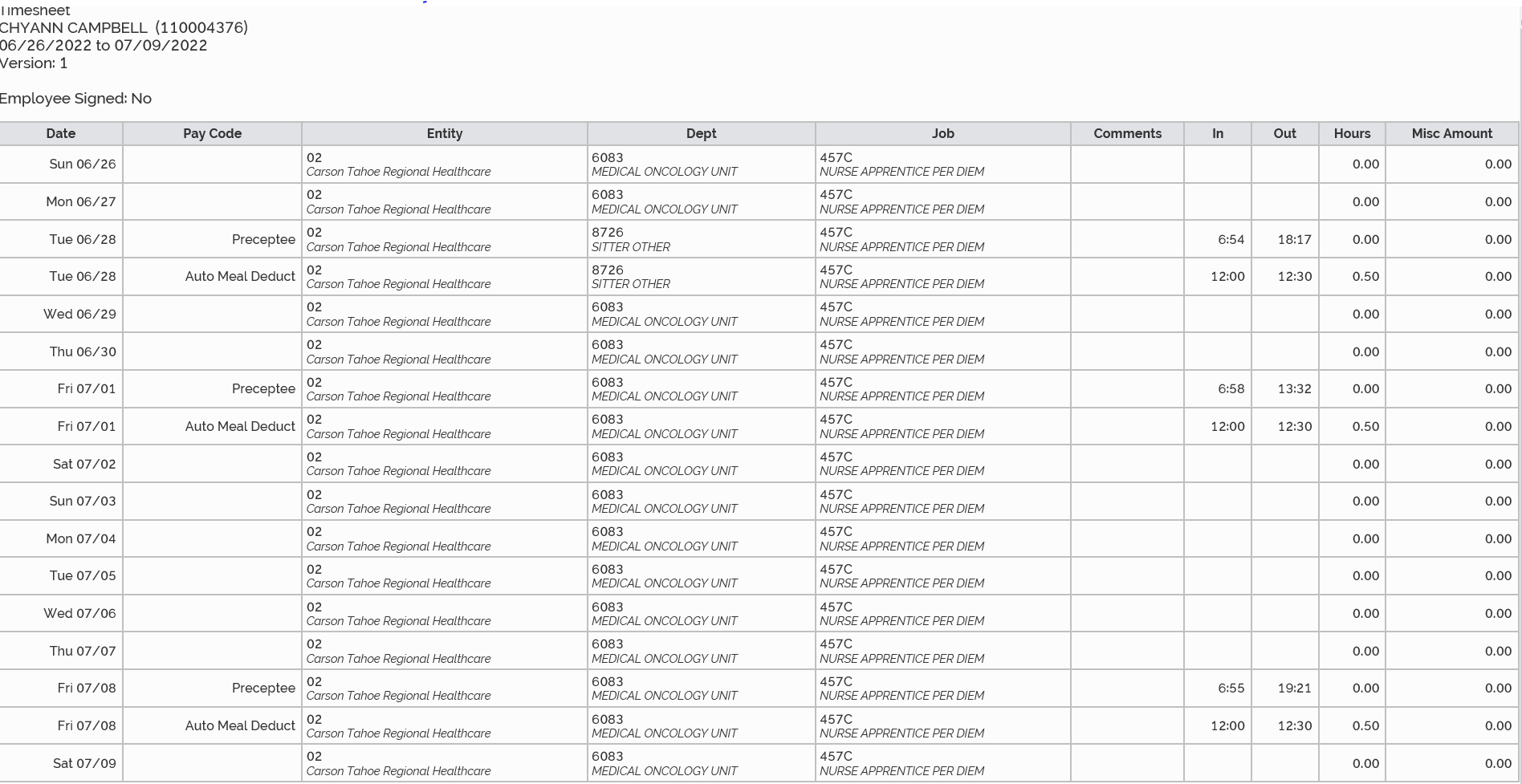   17 hours and 56 minutes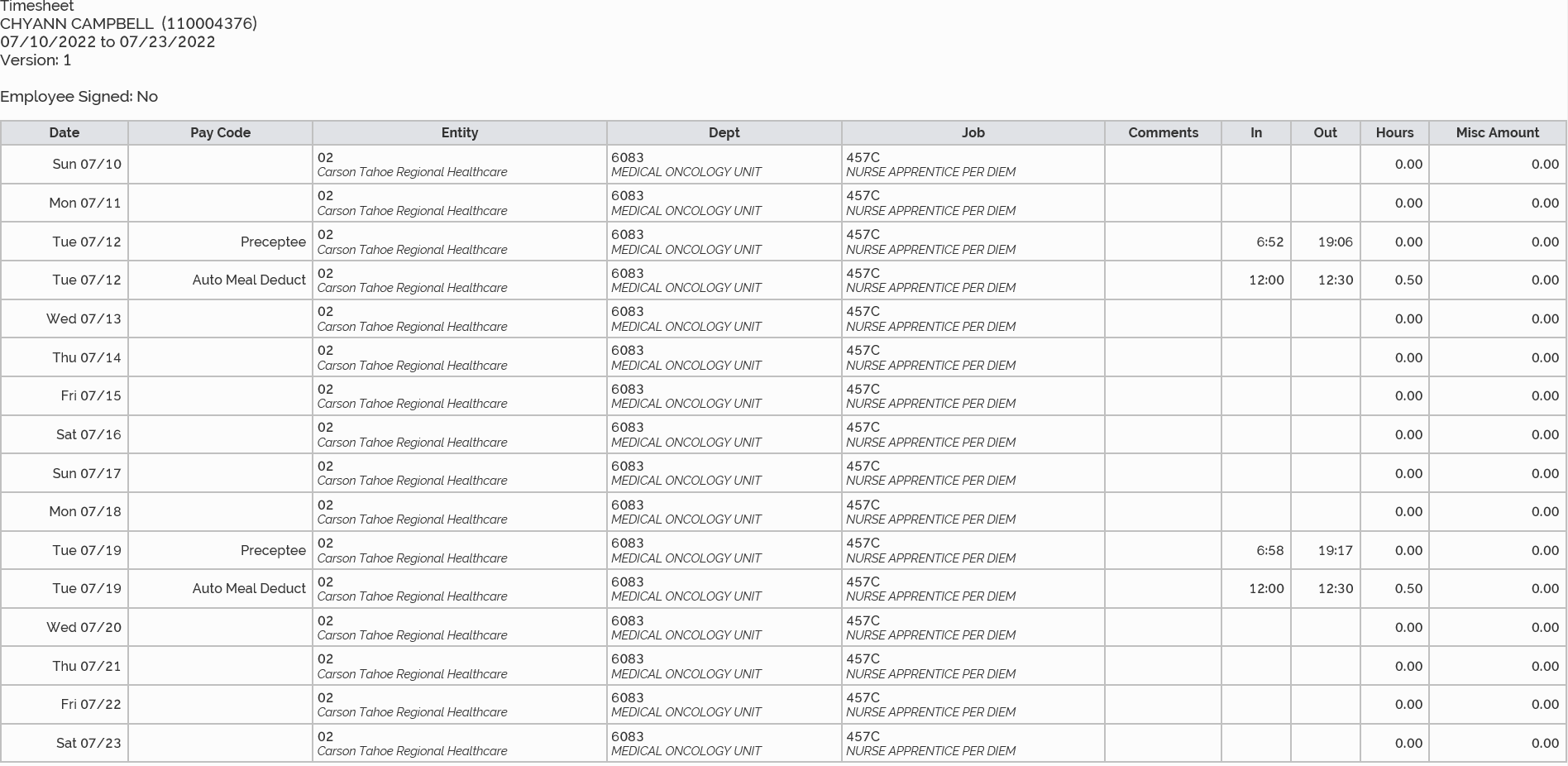 23 hours and 25 minutes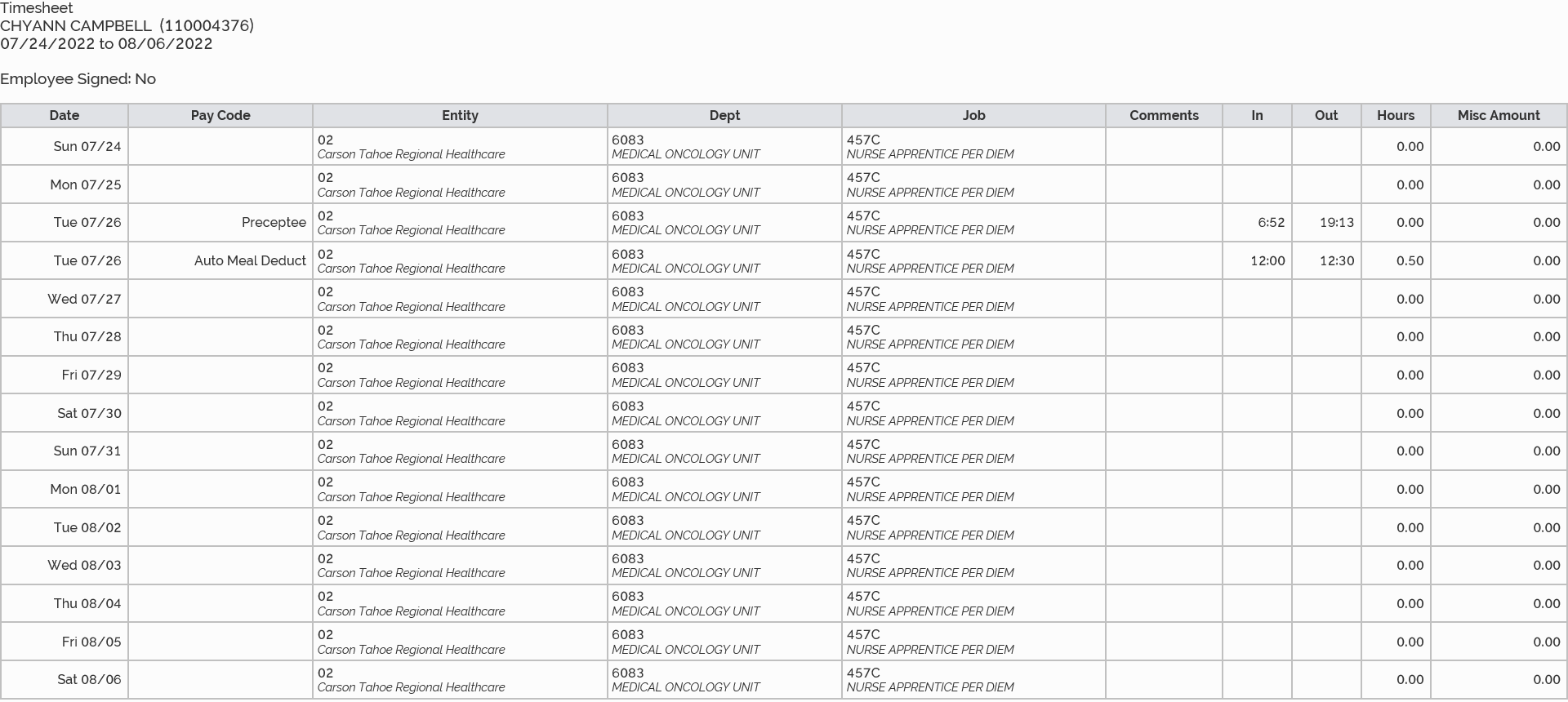 7/1/2022 6 hours7/8/2022 11 hours and 56 minutes7/12/2022 11 hours and 44 minutes7/19/2022 11 hours and 41 minutes7/26/2022 11 hours and 39 minutesTotal July Time: 53 hours